Муниципальное автономное дошкольное образовательное учреждениегородского округа Саранск«Детский сад №112»Модульнепосредственно образовательной деятельностипо коммуникативному развитию в старшей группе № 10на тему: «Знает каждый гражданин: пожарный номер «01»              Подготовила: воспитатель Писарева И.Г.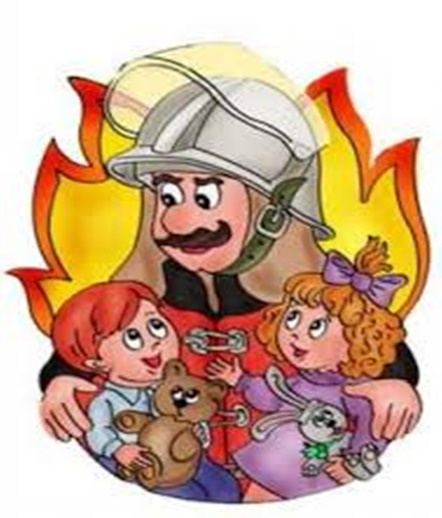 Саранск, 2022-2023 учебный годЦель: формировать у детей осознанное и ответственное отношение к выполнению правил пожарной безопасности.Задачи:Обучающие:- учить осторожному обращению с огнем, прививать интерес к работе пожарных в играх; - продолжить знакомить с профессией пожарного.Развивающие:- закрепить знания правил пожарной безопасности, - активизировать словарь детей;- развивать ловкость, быстроту реакции, коммуникативные навыки.Воспитывающие:- воспитывать чувство осторожности и самосохранения и уважение к труду пожарных.Интеграция образовательных областей: «Речевое развитие», «Физическое развитие», «Социально – коммуникативное развитие», «Познавательное развитие».Оборудование: Демонстрационный материал: плакат с правилами поведения при пожаре, рисунки с изображением причин возникновения пожаров, рисунок с изображением пожарного и предметами тушения пожара, карточки с ситуационными рисунками для игры.Раздаточный материал: мяч, 2 стула, веревка, 2 колокольчика, 2 куртки, 2 игрушки, 2 ведра, полуобручи и кегли.Предшествующая работа воспитателя по подготовке к занятию: подбор плакатов, рисунков по правилам пожарной безопасности, атрибутов к играм.Предварительная работа: чтение худ. литературы: С. Я. Маршак «Пожар», «Рассказ о неизвестном герое», Л. Н. Толстой «Пожар»; загадки об огне, пожаре, пословицы; д/игры: «Сложи картинку», «Четвертый лишний»; п/игры; проведение викторины по правилам пожарной безопасности, худ. творчество по теме; работа с папкой раскладушкой; рассматривание иллюстраций в книгах на тему «Правила пожарной безопасности»; решение проблемной ситуации: «Как спастись от пожара?»Индивидуальная работа: упражняться в произношении звуков «р» и «р'» Дашу Г, Аню Ш., развивать звуковую культуру речи детей; учить Полину Т, Миру Л.  преодолевать препятствия.Методические приемы: словесные: рассказ воспитателя, обсуждение, вопросы, загадки, пословицы; наглядные: показ, рассматривание; практические: игра – ситуация «У тебя в квартире случился пожар», игра с мячом «Если возник пожар», п/игры: «Пожарники».Словарная работа: опасные шалости, фейерверки, покинуть, почуяв запах гари, мчаться, брезент, категорически, не миновать беды. Организация детей на НОД: сидя на стульчиках полукругом.Ход НОД1 часть. Вводная.Воспитатель: Чтобы было веселей,                           Чтобы было всем светлей,                           Вместе за руки возьмемся                           И гостям мы улыбнемся.- Ребята, сегодня я предлагаю вам отправиться в город «Пожарной Безопасности» и поговорить о правилах пожарной безопасности, правилах поведения во время пожара. Согласны? Дети: да, согласны.2 часть. Организационная.Воспитатель. Давным-давно человек добыл огонь. Шли годы, тысячелетия и люди постепенно научились использовать силу огня, чтобы согреваться, готовить пищу, заставлять работать машины. Но одновременно они узнали и разрушительную силу огня: в пламени погибали люди, сгорали жилища, посевы. Животные, леса, целые деревни и даже города. Когда люди забывают об осторожном обращении с огнем, он становиться смертельно опасным. Пожар не случайность, а результат неправильного поведения. Огонь из доброго слуги человека превращается в огнедышащего дракона. Поэтому необходимо чтобы каждый человек был внимательным при обращении с огнем, соблюдал правила техники безопасности возле электроприборов, печей, в походах. Опасны шалости со спичками, зажигалками, свечками. Несчастье может случиться и у Новогодней елки, если вместо электрогирлянды используют свечи или бенгальские огни, в праздник в квартире устраивают фейерверки.Воспитатель обращает внимание детей на плакат «Причины возникновения пожаров» и читает стихотворениеЧеловеку друг – огонь,Только зря его не тронь!Если будешь баловать,То беды не миновать!После рассматривания обсуждаем ситуации, при которых может возникнуть пожар.Воспитатель. Сейчас мы с вами вспомним «Правила поведения при пожаре» (работа с плакатом):-Если вы остались дома одни, то при появлении дыма, огня необходимо вызвать по номеру 01 пожарную команду. - Дождаться ответа и сообщить свой адрес, или обратиться к соседям по квартире, по лестничной площадке. - Нельзя прятаться под кровать, убегать в другую комнату. Лучше совсем покинуть квартиру, дом и убежать на улицу.Звони по телефону «01» и о пожаре сообщи.Пусть помнит каждый гражданин пожарный номер 01!Воспитатель. А сейчас, я предлагаю вам поиграть в игру «У тебя в квартире случился пожар. Надо вызвать пожарную команду».Правила игры: каждый ребенок, самостоятельно, набирает номер телефона «01» и вызывает пожарную команду по своему адресу.Воспитатель. Молодцы, ребята! еще одна интересная игра. Я буду задавать вам вопросы, а вы хором отвечайте: «Это я, это я, это все мои друзья», если вы так поступаете. Если нет, то молчите. Будьте внимательны!Кто, почуяв запах гари, сообщает о пожаре? Дети. Это я, это я, это все мои друзья!Кто из вас заметив дым, говорит: «Пожар! Горим!»Дети. Это я, это я, это все мои друзья!Кто из вас шалит огнем, утром, вечером и днем?Дети молчат.Кто, почуяв газ в квартире, позвонит по «04»?Дети. Это я, это я, это все мои друзья!Кто костров не разжигает и другим не разрешает?Дети. Это я, это я, это все мои друзья!Воспитатель. молодцы, ребята! Устали? Давайте немного отдохнем и проведем физкультминутку. Руки к верху поднимаем,А потом их опускаем,А потом их разведемИ к себе скорей прижмем.А потом быстрей, быстрейХлопай, хлопай веселей!(Дети выполняют движения в соответствии со словами текста).Воспитатель. Следующая игра с мячом «Если возник пожар». Правила игры: дети стоят в кругу. У воспитателя в руках красный воздушный шар. Играющий должен быстро и одновременно с последним словом стихотворной строки передать шар другому.Раньше если был пожар,Ввысь взмывал сигнальный шар.Этот красный шар недаромЗвал пожарных в бой с пожаром.Где с огнем беспечны люди,Там взовьется в небо шар,Там всегда грозить нам будетЗлой огонь…пожар.Раз, два, три, четыре,У кого пожар в … квартире?Дым столбом поднялся вдругКто не выключил. утюг?Красный отблеск побежалКто со спичками … играл?Стол и шкаф сгорели разомКто сушил белье над … газом?Пламя прыгнуло в травуКто у дома жег … листву?Кто бросал в огонь при этомНезнакомые… предметы?Помни каждый гражданинЭтот номер…. «01»!Дым увидел – не зевайИ пожарных … вызывай!С дымом мешаетсяОблако пыли,Мчаться пожарные,АвтомобилиЩелкают звонко,Тревожно свистят,Медные каскиРядами блестят.Миг и рассыпалисьМедные каски.Лестницы вырослиБыстро, как в сказке.Люди в брезенте-Один за другим-ЛезутПо лестницамВ пламя и дым….С. Я. МаршакВоспитатель. Ребята, про кого это стихотворение? Дети. Про пожарных.Воспитатель. Правильно, про пожарных. Это люди особой профессии. Они смелые и сильные. Пожарные вступают в бой с огнем, который вырвался из рук неосторожных людей. Пожарные гасят огонь водой или специальной пеной. Они спасают из огня людей, ценные вещи и даже леса.Многим детям нравиться красивые блестящие каски пожарных и ярко-красные пожарные машины. Дети любят интересные рассказы смелых пожарных. Есть даже рассказ об отважной собаке, которая помогала пожарным. Однажды эта собака сначала вынесла из огня маленькую девочку, а затем снова бросилась в огонь и спасла – кого вы бы думали? – большую куклу! Все были очень рады. Пожарная служба есть в каждом городе, в каждом населенном пункте нашей страны.Динамическая пауза.Чтобы сильным стать и ловким, (Сгибание и разгибание рук к плечам – в стороны).Приступаем к тренировке: (Ходьба на месте)Носом вдох, а выдох ртом.Дышим глубже, а потом,         (Руки вверх – вдох, вниз – выдох).Смело боремся с огнем.           (Имитируют движения тушения огня (ш-ш-ш)Воспитатель. Я знаю, что вы все любите загадки. Сейчас я загадаю вам загадки.  Согласны? Дети. Да.Воспитатель. Чтобы их отгадать, нужно быть очень внимательными. Шипит и злиться,Воды боится.С языком, а не лает,Без зубов, а кусает.   (Огонь)Спешит, гудит – дорогу дай,Моргает глазом синим.Примчится вовремя,Беда детей и взрослых минет.   (Пожарная машина)Если младшая сестричкаЗажигает дома спички,Что ты должен предпринять?Сразу спички те….        (Отнять)Вот так мошка – осиновая ножка,На стог села – Все сено съела.       (Спичка)Воспитатель. Молодцы, ребята! Все загадки отгадали и сейчас мы с вами поиграем игру «Пожарники».Инвентарь: 2 игрушки, инвентарь, обозначающий препятствия.Правила игры: дети разделяются на две команды, выстраиваясь друг за другом. Чья команда быстрее преодолеет препятствия и спасет от огня игрушку.Воспитатель. Следующая игра называется «Сложи картинку» (разрезные картинки).Правила игры: каждой команде дается разрезная картинка, на которой изображено действие, демонстрирующее одно из правил по пожарной безопасности. Команде необходимо собрать картинку, а потом рассказать правило, которое оно иллюстрирует. Побеждает та команда, которая быстрее соберет картинку и объяснит правило пожарной безопасности. Воспитатель. Молодцы, ребята! Хорошо поиграли! Давайте вспомним, что мы сегодня вспомнили, о чем узнали.3 часть. Рефлексия.Воспитатель:- Кто людям помогает тушить пожар?Дети. Пожарные.- Почему происходят пожары?Дети. Люди забывают выключить электроприборы, потушить костер. - Можно ли оставлять включенными телевизор, электроплиту, утюг?Дети. Нет, это очень опасно, может случиться пожар.- Почему детям не разрешается включать газовую плиту?Дети. Можно обжечься, может возникнуть пожар.- Почему детям категорически запрещается играть со спичками, зажигалками? Дети. Это опасно. Из-за этих игр может возникнуть пожар.- Как вызвать пожарную машину, если случился пожар? Дети. По номеру «01».Воспитатель. Молодцы, ребята! Спасибо вам за игру!Самоанализ НОДв старшей группе №10«Знает каждый гражданин пожарный номер 01»Цель: формировать у детей осознанное и ответственное отношение к выполнению правил пожарной безопасности.Задачи:Обучающие:- учить осторожному обращению с огнем, прививать интерес к работе пожарных в играх; - продолжить знакомить с профессией пожарного.Развивающие:- закрепить знания правил пожарной безопасности, - активизировать словарь детей;- развивать ловкость, быстроту реакции, коммуникативные навыки.Воспитывающие:- воспитывать чувство осторожности и самосохранения и уважение к труду пожарных.На занятии присутствовало 12 детей. Учитывала возраст и индивидуальные особенности детей.Для реализации поставленных задач, был подготовлен и использовался доступный, соответствующий теме демонстрационный и раздаточный материал, были подобраны приемы, помогающие решить в интересной и занимательной форме программные задачи.Все задачи реализовывались через сочетание наглядных, словесных и практических методов.Занятие осуществлялось в соответствии с модулем НОД. Конспект составлен в соответствии с задачами основной образовательной программы «Детство» под редакцией канд. Пед. наук, профессора Т.И. Бабаева, доктора пед. наук, профессора А.Г. Гогоберидзе, кандидата пед. наук, доцента О.В. Солнцева. На каждый момент занятия были подобраны наглядные пособия, которые стимулировали и активировали детей к мыслительной деятельности. Пособия достаточного размера, эстетически оформлены. Их размещение и использование было рациональным, продуманным в учебном пространстве и на занятии.При проведении НОД большое внимание уделялось соблюдению санитарно-гигиенических требований, предъявляемых СанПиН. Осуществлялась смена динамических поз во время совместной деятельности (стоя, сидя, передвижения, обеспечена безопасность жизнедеятельности дошкольников). Все это позволило избежать утомляемости детей.Все моменты занятия логичны и последовательны, подчинены указанной теме. В занятии были интегрированы моменты из образовательных областей: «Социально-коммуникативное развитие», «Речевое развитие», «Познавательное развитие», «Физическое развитие».Использование игровых приемов, помогло в интересной игровой форме реализовать обучающую задачу – формирование элементарных знаний о пожаре, его последствиях, действиях и способах тушения.Во время всей образовательной деятельности использовала позитивный психологический настрой, доброжелательный тон.Во время занятия отрабатывались навыки поведения детей (внимательно слушать задания, проявлять выдержку). Поведение детей на занятии регулировала и направляла, поддерживая у детей интерес к занятию на протяжении всего времени. Была проведена рефлексия, поведен итог занятия.Анализируя деятельность детей, хочется отметить, что они проявили познавательную активность, были заинтересованы, внимательны, организованы. Считаю, что материал детьми усвоен, поставленные мною программные задачи в ходе занятия были решены.